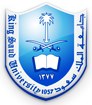 Name:                                                              ID:                                          Computer No:Final LabWrite a VB.net program that draws the following figure that represent your name and two shapes in XY axes. You should draw using the same format that appears in the figure and the same colors.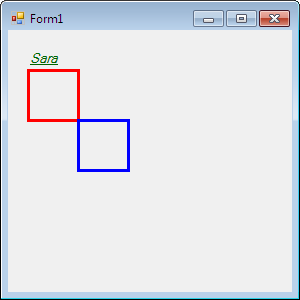 Good Luck Sara